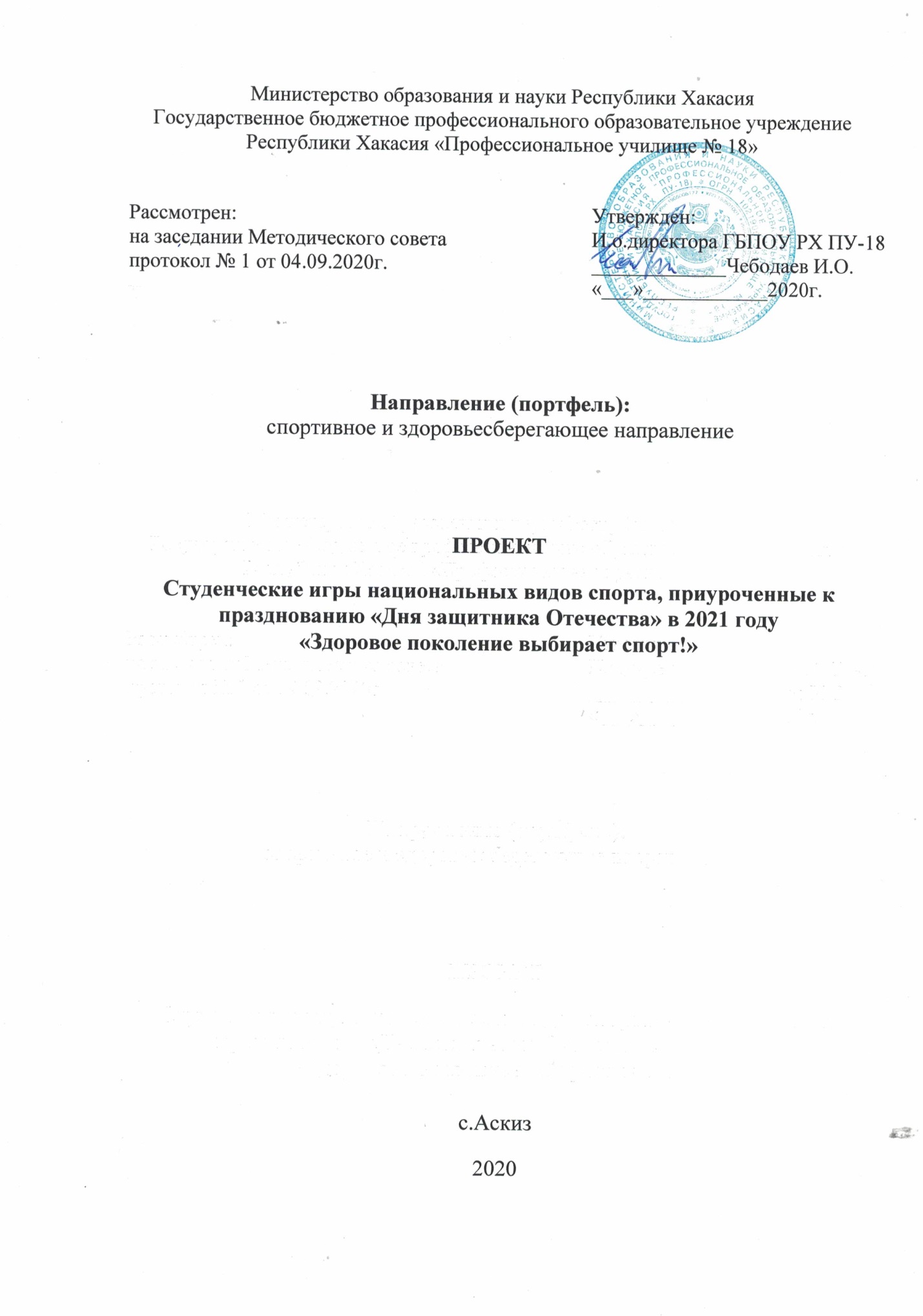 Паспорт проекта «Студенческие игры национальных видов спорта, приуроченные к празднованию «Дня защитника Отечества» в 2021 году «Здоровое поколение выбирает спорт»Проект:  «Здоровое поколение – будущее страны»Направление (портфель): спортивное и здоровьесберегающее направление, Реестр реализации проекта и пути их преодоленияПроект «Студенческие игры национальных видов спорта, приуроченные к празднованию «Дня защитника Отечества» в 2021 году «Здоровое поколение выбирает спорт» является заключительным мероприятием в реализации проекта спортивного и здоровьесберегающего направления Программы воспитания и социализации обучающихся ГБЮПОУ РХ ПУ-18 и предполагает проведение соревнований между обучающимся профессиональных образовательных организаций по национальным видам спорта. Соревнования предполагается провести по 6 национальным видам спорта: Национальная борьба «Курес»Мас-рестлинг (перетягивание палки)Хакасские шашки «Тобит»Национальная стрельба из лукаМетание арканаХапчан тас.Подробное описание проведения соревнований по каждому виду спорта в Положении «Студенческие игры национальных видов спорта, приуроченные к празднованию «Дня защитника Отечества» в 2021 году «Здоровое поколение выбирает спорт!» (приложение 1).Участники, занявшие призовые места в личных соревнованиях будут награждены дипломами соответствующих степеней. Профессиональная образовательная организация, набравшая наибольшее количество очков, признается самой активной, победителем и награждается кубком мероприятия.Дорожная карта проектаБюджет проектаКоманда проекта:Приложение 1ПОЛОЖЕНИЕо проведении Студенческих игр национальных видов спорта, приуроченных к празднованию «Дня защитника Отечества» в 2021 году«Здоровое поколение выбирает спорт!»1.Общие положения        Проект «Студенческие игры национальных видов спорта, приуроченные к празднованию «Дня защитника Отечества» в 2021 году «Здоровое поколение выбирает спорт» является заключительным мероприятием в реализации проекта спортивного и здоровье сберегающего направления Программы воспитания и социализации обучающихся ГБПОУ РХ «П3-18 и предполагает проведение соревнований между обучающимся профессиональных образовательных организаций по национальным видам спорта.	Целью проекта является приобщение в 2021 году не менее 10%  обучающихся профессиональных образовательных организаций Республики Хакасия к занятиям по национальным видам спорта. 	Организаторами мероприятий проекта являются Государственное бюджетное профессиональное образовательное учреждение Республики Хакасия «Профессиональное училище № 18» при поддержке Центра развития профессионального образования ГБПОУ РХ «Хакасский политехнический колледж». 2.Сроки и место проведения мероприятий Проекта2.1. Студенческие игры по национальным видам спорта проводятся в два очных этапа с 1 декабря 2021 г. по 23 февраля 2021 г:- 1 этап (внутренний) — проводится с 1 декабря 2020г. по 29 января 2021 года в профессиональных образовательных организациях Республики Хакасия по обозначенным видам спорта (по усмотрению ПОО).- 2 этап (республиканский) – проводится 25 февраля 2021 г.  участники второго этапа являются победителями первого этапа. О месте проведения второго этапа будет сообщено дополнительно.2.2. В соревнованиях 1 и 2 этапов принимают участие обучающиеся 1-4 курсов профессиональных образовательных организаций Республики Хакасия. 3.Организаторы студенческих игр по национальным видам спорта. 3.1.    Общее руководство по организации и проведению Студенческих игр по национальным видам спортам «Здоровое поколение выбирает спорт» осуществляет Государственное бюджетное профессиональное образовательное учреждение Республики Хакасия «Профессиональное училище №18».3.2. Непосредственное проведение соревнований возлагается на Государственное бюджетное профессиональное образовательное учреждение Республики Хакасия «Профессиональное училище №18» и главную судейскую коллегию ДЮСШ.3.3. Главный судья соревнований – руководитель физического воспитания Миягашев Дмитрий Валериевич.4.Участники студенческих игр по национальным видам спорта	К участию в соревнованиях допускаются только обучающиеся 1-4 курсов профессиональных образовательных организаций Республики Хакасия Республики Хакасия. Каждому участнику разрешается принимать участия в любых видах.	Заявка на каждого участника (именная заявка, документ удостоверяющий личность, предоставляется в Мандатную комиссию при регистрации спортивной делегации на участие в соревнования по виду спорта.	В случае проведения очного этапа все участники обязательно должны иметь допуск врача на участие в соревнованиях. К соревнованиям допускаются студенты, имеющие студенческий билет.5.Виды спортаНациональная борьба «Курес»Соревнования проводятся среди студентов в личном первенстве по действующим правилам национальной борьбы «Курес». Весовые категории: до 48,60,73 кг. Спортсмены – участники соревнований перед выходом на ковер экипируются спортивными трусами и кушаками соответствующего цвета (синий, красный) предоставленными организаторами соревнований.Ағаснаӊ тартыс (перетягивание палки)Соревнования личные. Соревнования проводятся раздельно среди юношей, по действующим правилам соревнований «ағаснаӊ тартыс (перетягивание палки)». Весовые категории: до 48,60,73 кг. Хакасские шашки «Тобит».Соревнования личные.Соревнования проводятся раздельно среди юношей и девушек, согласно правилам игры «Тобит».Система проведения соревнований определяется ГСК в зависимости от количества участников. Национальная стрельба из лука.Соревнования личные, проводятся раздельно среди юношей и девушек.Стрельба на дистанции 15 метров.Квалификацией и финалом по итогам квалификационного раунда определяются 4 самых метких стрелка у юношей и девушек, которые проходят в финал и разыгрывают медали в матчевых встречах.Квалификация: 2 серия по 3 стрел.Финал: 1 серии по 5 стрел. (приложение 4)Метание арканаБроском с 5 метров нужно заарканить лошадь (макет), набросив аркан на загривок.Количество попыток 3 (три).Победитель и призеры определяются по наибольшему количеству удачных попыток. В случае равенства у двух или более участников проводится серия из 3-х попыток.Хапчан тас (поднимание камня) Соревнования личные. Весовая категория: 60-65 кг.  6.Награждение участников Участники, занявшие призовые места (1,2,3) в личных соревнованиях Студенческих игр по национальным видам спорта в 2021 году «Здоровое поколение выбирает спорт» награждаются медалями и дипломами соответствующих степеней Государственного бюджетного профессионального образовательного учреждения Республики Хакасия «Профессиональное училище №18».7.ФинансированиеРасходы, связанные с организацией и проведением соревнований, осуществляются за ПОО РХ.  Обеспечение наградного фонда – медали, дипломы осуществляется за счет средств ГБПОУ РХ «Профессиональное училище № 18».Приложение 2Историческая справка о национальных вида спорта Борьба «Курес» - спортивные состязания у хакасского народаВедущим видом спорта у хакасов, как и у многих других тюркских народов, была поясная борьба «курес». Во время общественных праздников, религиозных молений и на свадьбах обязательно проводились соревнования по борьбе. Этот вид спортивных состязаний возник в древности как поединок с силачами неприятельского войска. В героических сказаниях чужие вражеские богатыри приходят к мирно живущему герою и с вершины Алтайских гор издают мощный рык, вызывая его на бой. Вызов на поединок передается эпической формулой: «Богатырский хан! Поев накрошенного мяса (т. е. поминальную еду), выходи на сражение, надев погребальную одежду «кибен» (т. е. саван), выходи на состязание, сказав слова завещания «хумартхы», выходи на битву. Мы пришли для того, чтобы разрушить твое крепкое жилище, мы пришли для того, чтобы разломать твое большое владение». Герой спешно выходит на место битвы, где начинается поединок.Участники борцовских состязаний условно делились по весовой категории. Сначала на поле выходят борцы легкого веса, которых постепенно сменяют тяжеловесы. Борцы становились в стойку, взявшись с двух боков за кушаки. Ноги должны быть расставлены на ширину плеч. Согласно правилам, борцы во время схватки руками не должны отпускать кушаки. Разрешался захват пояса сзади и спереди.Судьями или секундантами выступали «чазоолы» - помощники главы селения, исполнители поручений при чайзанах. Участники борьбы всегда выходили на арену в сопровождении чазоолов, в обязанности которых включалась охрана своего борца и защита его перед башлыками (жюри). По их сигналу и начинается схватка.Правила разрешают следующие приемы. При помощи рук: «пас азыра» - бросок противника через голову в положении прогибом; «нанга силип» - бросок через левое или правое бедро; «пилин пыга пазып» -сваливание противника через сгиб поясницы (при большой силе рук); «айлахтандыра тастап» - раскручивание противника в воздухе (при большой силе рук).Приемы при помощи ног: «азах саап» - подсечка ног; «ыргах пазып»- захват, зацеп ноги ногой снаружи; «ыргах сугып» - обхват ног внутри; «тиске кодирип» - поднятие противника на колено (при очень большой силе борца).Во время борьбы запрещалось: наносить удары ногой, делать подсечку выше колена, ставить подножку, производить захват противника за ноги руками, захват за пальцы, захват ниже пояса.По хакасским правилам противник считался побежденным, если он прикоснулся к земле любой частью своего тела или упал на четыре конечности. Противника необходимо свалить с ног на землю или силою рук, или приемами ног. Когда оба борца упадут, то - ничья. Если после броска противник приземлился на ноги, то борьба продолжается. При проведении борцовских приемов борцы не должны выпускать из рук пояс -«хур» - соперника. Общая победа присуждалась после трех схваток. В хакасской борьбе мы не находим большого разнообразия приемов в связи с тем, что руки заняты. Главное достоинство борца заключалось в физической силе и выносливости. Победителей щедро угощают айраном, вручают награды.Аналогичная поясная борьба, с одинаковым названием «куреш», бытует практически у всех тюркских народов - киргизов, казахов, татар, башкир, узбеков.Первые официальные соревнования по борьбе «курес» были проведены в 1940 г. на спартакиаде, посвященной 10-летию образования Хакасской автономной области. Все приемы поясной борьбы соблюдались согласно народным традициям. В 1975 г. борьба «курес» была включена в программу чемпионатов Сибири и Дальнего Востока по национальным видам спорта, которые проводятся вплоть до настоящего времени. За это время звание «Мастер спорта» РСФСР и России по борьбе «курес» присвоено 14 борцам Хакасии.В соревнованиях по перетягиванию палки (ағаснаӊ тартыс) участвует два человека. Они садятся друг против друг друга, упиравшись ступнями ног.  Руки соревнующимся вручается метровая палка, которую они захватывают. По команде судьи оба начинают тянуть друг друга. Победителем становится тот, кто перетянет противника.Тобит - хакасская игра соответствует русской игре в шашки. Обычно два чабана во время досуга чертили на земле или на бумаге клетки из пяти поперечно пересекающихся линий — дорог. На крайних точках линий и на лослехних пересечениях дорог со стороны игроков в два ряда ставились по '0 альчиков, служивших пешками (хул). Один из игроков, ставил альчник на сторону пог, а другой в положении сога  Согласно правилам пешки, ходили по дорогам вперед, вправо и влево. Назад ходить нельзя. Пешку противника съедали, перескакивая через его кочевку (кос), т. е. по правилам русских шашек. Если пешка пройдет до конца линии, то она становилась дамкой — «тобит». Выигрывает тот, кто съест все пешки противника.Стрельба из лука.У хакасов практиковалась спортивная стрельба из лука «ноортпас» по бабкам. Согласно правилам на земле чертится круг диаметром около 5 м. В центре друга выстраивают цепочкой ряд коровьих бабок с промежутком между ними 4 пальца. Каждый играющий ставит на кон по 5 бабок. Расстояние от мишени до стрелка определялось от 10 до 25 саженей. Лук делался из ели, длиной в одну сажень и четверть. Стрела «ноортпас» изготовлялась из черемухи с деревянным утолщением. Длина ее была 5 четвертей. Перед началом соревнований устанавливали кто будет первым. По очереди стреляли на дальность. У кого стрела пролетит дальше всех, тот начинал первым. У кого ближе всех — последним. Согласно правилам, каждый стрелок имел столы; о стрелы, скол!  поставлено в круг бабок. Кто промахнулся, ставил дополнительные кости. Выигрывает тот, кто больше всех выбьет из круга бабок.Метание аркана. В спортивном состязании «урух» (лассо) отразился скотоводческий быт хакасов. Табунщики вовремя сторожения коней устраивали соревнования на меткость броска арканов. Сначала кидали лассо (урух) стоя с земли и набрасывали его на шею, пуская кольцо аркана по земле, накатывали на две передние ноги скачущего коня. Потом бросали лассо сидя верхом на лошади на скаку. Кто больше поймает лошадей, тот и выигрывал.Хапчан тас. Испокон веков вдоль оживленных дорог Хакасии лежали каменные валуны, называемые по-хакасски «хапчац тас» или «марты тас» (камень соревнований), которые поднимались силачами. Особенно пытались показать свои физические достоинства молодые люди, едущие на свадьбу или на общественные моления. По хакасским правилам валун «хапчан тас» надо суметь поднять и перебросить через плечо. Победителем стал силач, перебросивший его через себя большее количество раз.Приложение 3Заявкана участие в Студенческих играх по национальным видам спорта,приуроченному к празднованию«Дня защитника Отечества» в 2021году«Здоровое поколение выбирает спорт» ________________________________________________________________________(наименование образовательная организация)Врач образовательной организации (полностью)_______________/_____________________                                                                                        подпись)            м.п                    (Ф.И.О.)Ф.И.О. руководитель команды(полностью)___________________/____________________                                                                                         подпись)                                     (Ф.И.О.)Контактный телефон __________________________________________________________Руководитель образовательной организации__________________/ ____________________                                                                                          (подпись)           м.п                    (Ф.И.О.)Наименование проектаСтуденческие игры национальных видов спорта, приуроченные к празднованию «Дня защитника Отечества» в 2021 году «Здоровое поколение выбирает спорт!»Руководитель проектаРуководитель физического воспитанияОснования для инициации проекта (предпосылки реализации проекта)Основу разработки проекта составили: государственная программа "Развитие физической культуры и спорта в Республике Хакасия", утвержденной постановлением Правительства Республики Хакасия от 27.10.2015 N 554;постановление Президиума Правительства Республики Хакасия «Развитие школьного и студенческого спорта в Республике Хакасия» от 17 апреля 2020 г. N 56-п.  государственная программа Республики Хакасия "Развитие образования в Республике Хакасия", утвержденной постановлением Правительства Республики Хакасия от 27.10.2015 N 556государственная программа "Молодежь Хакасии", утвержденной постановлением Правительства Республики Хакасия от 28.10.2014 N 546региональный проект федерального проекта "Спорт - норма жизни" национального проекта "Демография".Культура здоровья – это составная часть базовой культуры личности, отражающая осознанное ценностное отношение человека к собственному здоровью, основанная на ведении здорового образа жизни, выраженная в полноценном физическом, психическом, духовно-нравственном и социальном развитии. (Н.С. Гаркуша). Многие выдающиеся отечественные педагоги, историки говорили о необходимости не только знать и уважать культуру, язык, историю соседних народов, но и перенимать у них все самое лучшее, ценное.  В современном обществе физическая культура и спорт является составной частью общей культуры, через них осуществляется трансляция культуры в новые поколения. Современная физическая культура – это в большей степени интеграция различных культур. Ни одна из существующих сейчас этнических, национальных культур не может претендовать на то, что она лучше всего способна решить проблемы физической культуры и спорта, выдвинутые современной жизнью. Это возможно осуществлять только в комплексе с решением проблем общего характера. Реализация этого решения возможна через организацию различных физкультурно-оздоровительных и спортивно-массовых мероприятий, при этом важно выделить их элементы. Одним из таких элементов и являются национальные игры и виды спорта.   К сожалению, жители современной России стали забывать исконные игры и спорт, которыми забавлялись наши предки на протяжении многих веков. Национальные виды спорта в России направлены на то, чтобы у молодого поколения развивались не только физические, но и духовные качества, а также выносливость, меткость, ловкость и способность анализировать. Многие виды национального спорта формируют у молодежи волю к достижению цели, физически активные и здоровые люди имеют большую и высокую работоспособность, а также огромное количество возможностей для самореализации. Процессы взаимного культурного влияния и культурного общения оказывают большое влияние на характер самих игр как одного из важных средств духовного развития людей.Кроме этого, в современном мире происходит подмена идеалов, искажение их сути. И, как результат, сейчас понятия «дом», «честь», «патриотизм», «вера», «верность» не являются выражением всего наиболее благородного и ценного, а вызывают часто лишь непонимание. Помочь   подросткам, молодому поколению найти себя в быстро меняющемся мире событий и информации, закалить волю и характер, стать сильнее, благороднее, мудрее, научиться находить оптимальные решения в различных ситуациях может опыт, накопленный народной культурой. погружение в которую позволит формировать чувство любви и уважения к родной стране. Национальные виды спорта, подвижные игры очень доступны, увлекательны, не требуют большого количества инвентаря и оборудования. В старину ими увлекались и стар, и млад. Возвращаясь к национальным традициям, мы можем поднять массовость физкультуры и в конечном итоге воспитать более здоровое поколение людей. Целевая аудитория проектаОбучающиеся профессиональных образовательных организаций Республики ХакасияУчастники проекта1. Министерство образования и науки Республики Хакасия2.Центр развития профессионального образования ГБПОУ РХ «Хакасский политехнический колледж»3.Профессиональные образовательные организации Республики Хакасия.4. Комитет по спорту и туризму администрации Аскизского района.5. Отдел молодежи администрации Аскизского района Цель проектаПриобщение в 2021 году не менее 10%  обучающихся профессиональных образовательных организаций Республики Хакасия к занятиям по национальным видам спорта Задачи проектаспособствовать формированию здорового образа жизни обучающихся, их физических и духовных качеств, воспитанию патриотизма, уважения к истории и народным традициям;максимально привлечь обучающихся ПОО РХ к участию в соревнованиях; создать условия для развития существующих национальных видов спорта;организовать взаимодействие с ПОО РХ по вопросам проведения мероприятий проекта.Результаты проекта1. разработано и согласовано с Министерством образования и науки Республики Хакасия Положение о проведении мероприятия;2. организовано сетевое взаимодействие между профессиональными образовательными организациями Республики Хакасия;3. созданы условия для сохранения национальных видов спорта как исторического наследия Республики Хакасия;4. выявлен уровень мотивации обучающиихся к занятиям по национальным видам спорта; 5. сформирован высокий уровень здоровьесозидающей активности у обучающихся; 7. организованы и проведены соревнования не менее  чем по 6 национальным видам спорта;8. организовано публикация в СМИ о ходе и результатах мероприятия. Критерии и показатели проектаСроки реализации проектафевраль 2021г.Наименование риска/возможностиДействия по предупреждению риска/ реализации возможностиНизкая активность и незаинтересованность ПОО и студентов в участии мероприятий проектаРазработать рекомендации по проведению соревнований в рамках проекта, тесное взаимодействие с ПОО РХ. Активизировать и разнообразить формы деятельности по привлечению внимания к занятиям по национальным видам спортаНедостаточный уровень материально-технического обеспечения мероприятия в ПООАктивизировать работу по привлечению спонсорских и внебюджетных средств от приносящей доход деятельности ГБПОУ РХ ПУ-18. Работа со спонсорами, социальными партнерами.НаименованиеПланируемая дата проведенияРезультат (вид документа, подтверждающий достижение результата)Ответственный исполнительРазработка, утверждение и согласование с Министерством образования и науки Республики Хакасия Положения мероприятия «Студенческие игры национальных видов спорта, приуроченные к празднованию «Дня защитника Отечества» в 2021 году «Здоровое поколение выбирает спорт»октябрь 2020Положение мероприятия «Студенческие игры национальных видов спорта, приуроченные к празднованию «Дня защитника Отечества» в 2021 году «Здоровое поколение выбирает спорт»Зам. директора по УР, руководитель физического воспитанияИнформирование о проведении мероприятия профессиональные образовательные организации Республики Хакасияоктябрь-ноябрь 2020Направление Положения мероприятия в ПООПедагог-организатор, социальный педагогПодготовка к мероприятию, в том числе оснащение каждого вида спорта необходимым инвентаремНоябрь 2020-  февраль 2021Приказ о назначении ответственных лиц за организацию и подготовку мероприятияРуководитель физического воспитания, преподаватель-организатор ОБЖПрием заявок и регистрация участников мероприятияНоябрь-декабрь 2021Регистрационный лист участниковПедагог-организаторВзаимодействие с ПОО РХ по организации и проведению студенческих игр октябрь 2020-февраль 2021Зам. директора по УР, педагог-психологПроведение соревнованийМарт 2021г.Зам. директора по УР, руководитель физического воспитанияСбор информации о проведенных соревнованиях, прием фото-видеоматериаловПедагог-организатор руководитель физического воспитанияВыявление активных участников из числа ПОО РХ, победителей и призеровИтоговые таблицы соревнованийруководитель физического воспитанияНаграждение участников мероприятияДипломы, кубокДиректор Анализ мероприятия Отчет проведении мероприятияЗам. директора по УР, руководитель физического воспитания№п/п Наименованиемероприятия (результата) Региональный бюджет, тыс. рубВнебюджетные источники финансирования, тыс. руб Спонсорские средства, тыс. рубВсего, тыс. руб1.Изготовление печатной продукции (дипломы)0,01,00,01,02.Наградной фонд (кубок,  медали)0,02,01,03,03.Спортинвентарь0,01,04,05,04.Итого:4,05,09,0№п/п ФИО Должность и основное место работы Выполняемые работы, функции 1 Чебодаев Игорь Олегович И.о.директора Куратор проекта2Ахпашева Елена АлександровнаЗаместитель директора по УР Руководитель проекта Нормативно-правовое и документальное обеспечение Мониторинг результативности реализации. Диагностика и мониторинг результатов 3Миягашев Дмитрий Валериевич Руководитель физического воспитанияАдминистратор ПроектаОрганизация мероприятий проекта.Мониторинг результативности реализации проекта. Составление отчетов по реализации Проекта4Черепанова Анна Александровна Педагог-организатор  Исполнитель. Организация мероприятий проекта.  PR-сопровождение реализации проекта. 5 Потехин Евгений Александрович Преподаватель-организатор ОБЖИсполнитель. Организация мероприятий проекта.  №Вид спортаСостав участниковСостав участников№Вид спортаюношидевушки1Национальная борьба «Курес»3-2Ағаснаӊ тартыс (перетягивание палки)3-3Хакасские шашки «Тобит»114Национальная стрельба из лука115Метание аркана1-6Хапчан тас1-№Ф.И.О.Дата рожденияВид спортаДопуск врача1.2.3.